План информационно-просветительских мероприятий Федерального государственного бюджетного учреждения «Российский информационно-аналитический и научно-исследовательский водохозяйственный центр» по повышению экологической культуры населения и пропаганде экологических знанийна 2021 год№ п/пНаименование мероприятияСодержание мероприятияСрок и место проведенияОрганизаторы/участники123452. Основные мероприятия по зонам деятельности территориальных органов и подведомственных организаций:2. Основные мероприятия по зонам деятельности территориальных органов и подведомственных организаций:2. Основные мероприятия по зонам деятельности территориальных органов и подведомственных организаций:2. Основные мероприятия по зонам деятельности территориальных органов и подведомственных организаций:2. Основные мероприятия по зонам деятельности территориальных органов и подведомственных организаций:2.1 Мероприятия в рамках Всероссийской акции Росводресурсов «Чистый берег» (очистка от древесного хлама и бытового мусора водоохранной зоны и берегов водных объектов, акции с участием волонтеров) 2.1 Мероприятия в рамках Всероссийской акции Росводресурсов «Чистый берег» (очистка от древесного хлама и бытового мусора водоохранной зоны и берегов водных объектов, акции с участием волонтеров) 2.1 Мероприятия в рамках Всероссийской акции Росводресурсов «Чистый берег» (очистка от древесного хлама и бытового мусора водоохранной зоны и берегов водных объектов, акции с участием волонтеров) 2.1 Мероприятия в рамках Всероссийской акции Росводресурсов «Чистый берег» (очистка от древесного хлама и бытового мусора водоохранной зоны и берегов водных объектов, акции с участием волонтеров) 2.1 Мероприятия в рамках Всероссийской акции Росводресурсов «Чистый берег» (очистка от древесного хлама и бытового мусора водоохранной зоны и берегов водных объектов, акции с участием волонтеров) 1Всероссийская акция Росводресурсов «Чистый берег»Очистка водоохранной зоны и берегов 
р. Дон в районе ст.  Раздорская Усть-Донецкого района Ростовской областимай 2021 г.,ст. РаздорскаяУсть-Донецкого района Ростовской областиведущий научный сотрудникДандара Н.Т.ученый секретарь Шемет С.Ф./ученики старших классов Раздорской средней школы2Всероссийская акция Росводресурсов «Чистый берег»Экологический субботник «Чистый берег» со студентами ЮФУапрель 2021 г.,г. Таганрог,район центрального пляжамл. научный сотрудникВоробьев Е.В.зав. отделом Усова Е.В./студенты ЮФУ2.2  Просветительские мероприятия в рамках акции Росводресурсов «Живая вода» (конференции, семинары, круглые столы; лекции о воде, открытые уроки, экскурсии-посещения ГТС и гидрохимических лабораторий, участие в полевых экспедициях и отборах проб; конкурсы, фестивали, выставки; издательская деятельность)2.2  Просветительские мероприятия в рамках акции Росводресурсов «Живая вода» (конференции, семинары, круглые столы; лекции о воде, открытые уроки, экскурсии-посещения ГТС и гидрохимических лабораторий, участие в полевых экспедициях и отборах проб; конкурсы, фестивали, выставки; издательская деятельность)2.2  Просветительские мероприятия в рамках акции Росводресурсов «Живая вода» (конференции, семинары, круглые столы; лекции о воде, открытые уроки, экскурсии-посещения ГТС и гидрохимических лабораторий, участие в полевых экспедициях и отборах проб; конкурсы, фестивали, выставки; издательская деятельность)2.2  Просветительские мероприятия в рамках акции Росводресурсов «Живая вода» (конференции, семинары, круглые столы; лекции о воде, открытые уроки, экскурсии-посещения ГТС и гидрохимических лабораторий, участие в полевых экспедициях и отборах проб; конкурсы, фестивали, выставки; издательская деятельность)2.2  Просветительские мероприятия в рамках акции Росводресурсов «Живая вода» (конференции, семинары, круглые столы; лекции о воде, открытые уроки, экскурсии-посещения ГТС и гидрохимических лабораторий, участие в полевых экспедициях и отборах проб; конкурсы, фестивали, выставки; издательская деятельность)1Экологический урок Экологический урок, посвященный охране поверхностных водных ресурсовапрель 2021 г.,ст. Раздорская Усть-Донецкого района Ростовской области, Раздорская средняя школа, Раздорский этнографический музей-заповедникведущий научный сотрудникДандара Н.Т. / ученики Раздорской средней школы, сотрудники Раздорского этнографического музея-заповедника2Круглый стол Круглый стол со студентами ЮФУ по вопросам охраны водных ресурсовмай 2021 г., г. Таганрог, кафедра «Техносферной безопасности и Химии» ЮФУзав. отделом Усова Е.В. /студенты ЮФУ 3Конкурс экологической рекламы «Бережем планету вместе!»Подготовка рекламного проспекта, стенда, презентации, видеоролика на тему «Бережем планету вместе!»март – май 2021 г.г. Ростов-на-Дону, ФГБУ РосИНИВХЦ,г. Новочеркасск,НИМИ Донской ГАУзав. отделом Гордейко Т.П.,ученый секретарь Шемет С.Ф. /сотрудники ФГБУ РосИНИВХЦ, студенты НИМИ Донской ГАУ 4Ознакомительная экскурсия Проведение экскурсии и лекции о деятельности отдела, особенностях проведения экологического мониторинга водных объектов и работы с такими объектами, как трансграничные водоемы. 7 апреля 2021г.Отдел качества вод и аналитической деятельности ФГБУ РосИНИВХЦ, студенты Южного федерального университета (специальность 20.03.01 «Техносферная безопасность»)зав. отделом Усова Е.В.,доцент кафедры ТБХ ИНЭП ЮФУ Воробьев Е.В. /студенты ЮФУ5Отбор проб воды из водных объектовПривлечение студентов к отбору проб согласно программе мониторинга отдела исследования качества вод и аналитической деятельности. В ходе работы будут проведены разъяснительные работы, даны комментарии и рекомендации.июнь 2021 г.Отдел качества вод и аналитической деятельности ФГБУ РосИНИВХЦ,  магистранты Южного федерального университета (20.04.01 – «Техносферная безопасность» (Магистерская программа – «Системы обеспечения техносферной безопасности»)зав. отделом Усова Е.В.,доцент кафедры ТБХ ИНЭП ЮФУ Воробьев Е.В./магистранты ЮФУ, гидрохимики отдела исследования качества вод и аналитической деятельности.6Участие в проекте «Всероссийский экологический диктант»Участие сотрудников во всероссийском экологическом диктанте 14-18.11.2021 г.г. Ростов-на-Дону, ФГБУ РосИНИВХЦученый секретарь Шемет С.Ф./сотрудники ФГБУ РосИНИВХЦ2.3 Мероприятия по информационному обеспечению деятельности Росводресурсов в сети Интернет и в социальных сетях (статьи, эссе, новости, интервью, медиа-проекты)2.3 Мероприятия по информационному обеспечению деятельности Росводресурсов в сети Интернет и в социальных сетях (статьи, эссе, новости, интервью, медиа-проекты)2.3 Мероприятия по информационному обеспечению деятельности Росводресурсов в сети Интернет и в социальных сетях (статьи, эссе, новости, интервью, медиа-проекты)2.3 Мероприятия по информационному обеспечению деятельности Росводресурсов в сети Интернет и в социальных сетях (статьи, эссе, новости, интервью, медиа-проекты)2.3 Мероприятия по информационному обеспечению деятельности Росводресурсов в сети Интернет и в социальных сетях (статьи, эссе, новости, интервью, медиа-проекты)1Публикация статейПубликация статей в изданиях, индексируемых  в базе РИНЦ, посвященных вопросам экологии (4 статьи)январь – декабрь 2021 г. Ростов-на-Дону, ФГБУ РосИНИВХЦученый секретарь Шемет С.Ф./сотрудники ФГБУ РосИНИВХЦ3. Участие территориальных органов и подведомственных организаций в мероприятиях и акциях регионального (субъектового) уровня и/или в мероприятиях других ведомств3. Участие территориальных органов и подведомственных организаций в мероприятиях и акциях регионального (субъектового) уровня и/или в мероприятиях других ведомств3. Участие территориальных органов и подведомственных организаций в мероприятиях и акциях регионального (субъектового) уровня и/или в мероприятиях других ведомств3. Участие территориальных органов и подведомственных организаций в мероприятиях и акциях регионального (субъектового) уровня и/или в мероприятиях других ведомств3. Участие территориальных органов и подведомственных организаций в мероприятиях и акциях регионального (субъектового) уровня и/или в мероприятиях других ведомств1Конкурс молодых ученых «Агроиндустрия будущего»Подготовка  проекта новых научных идеймарт-сентябрь 2021 г.,Ростов-на-Дону, ДГТУзав. отделом Гордейко Т.П.,ученый секретарь Шемет С.Ф./сотрудники ФГБУ РосИНИВХЦ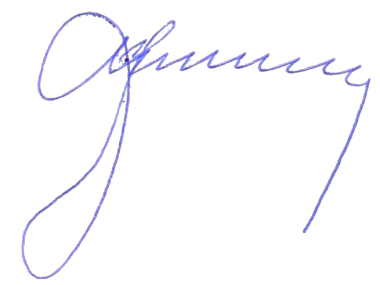 Директор ФГБУ РосИНИВХЦ                                                                         А.Е. КосолаповДиректор ФГБУ РосИНИВХЦ                                                                         А.Е. КосолаповДиректор ФГБУ РосИНИВХЦ                                                                         А.Е. КосолаповДиректор ФГБУ РосИНИВХЦ                                                                         А.Е. КосолаповДиректор ФГБУ РосИНИВХЦ                                                                         А.Е. Косолапов